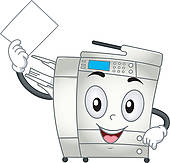 Need copies or to send a fax? Did you know that we offer “office” services? Black and White Copies - $.25 per pageColor Copies - $.50 per pageScan and Email - $1.00 per pageFax - $.50 per pageNotary - $5.00 per documentShredding - $15.00 per bankers box. 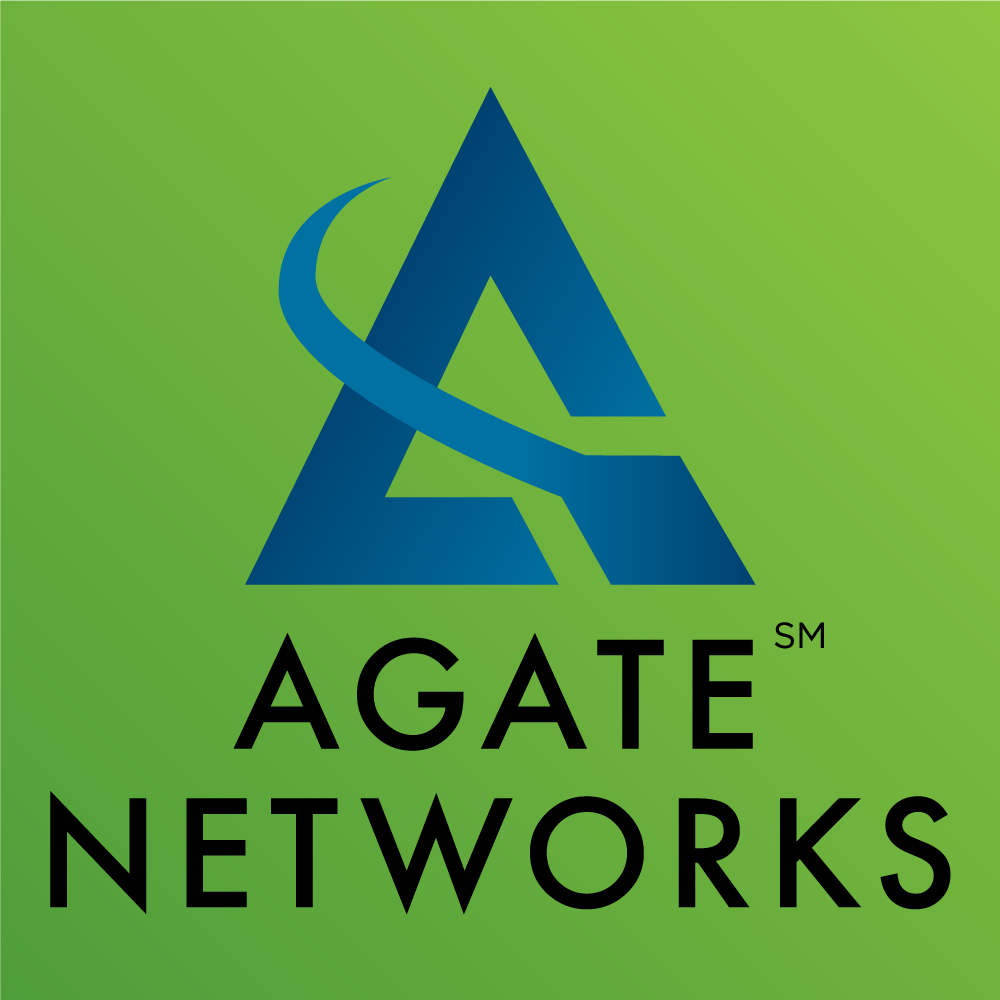 June 2019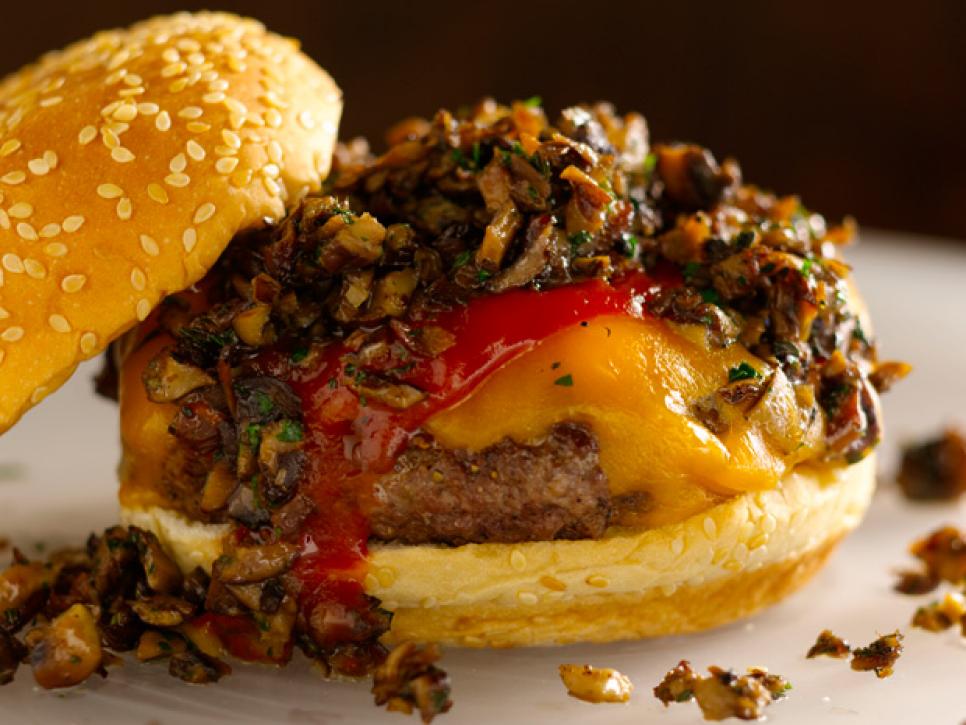 Brought to you by Prairie Realty, LLC- Call us for all your real estate needs! 719-764-3030.WILD MUSHROOM BURGERSINGREDIENTS2 tablespoons olive oil1 tablespoon unsalted butter12 ounces assorted mushrooms (such as cremini, lobster, chanterelles, and stemmed shiitakes), chopped1 small shallot, finely dicedKosher salt and freshly ground black pepper1 tablespoon chopped fresh thyme leaves2 tablespoons chopped fresh flat-leaf parsley leaves1 1/2 pounds ground chuck (80 percent lean) or ground turkey (90 percent lean)1 1/2 tablespoons canola oil4 slices sharp cheddar cheese4 hamburger buns, split; toasted, if desired (see Cook's Note)InstructionsHeat the olive oil and butter in a large saute pan over high heat until almost smoking. Add the mushrooms and cook, stirring occasionally, until soft, about 5 minutes. Add the shallot, season with salt and pepper, and cook until the mushrooms are golden brown, about 5 minutes. Stir in the thyme and parsley and transfer to a bowl. Divide the meat into 4 equal portions (about 6 ounces each). Form each portion loosely into a 3/4-inch-thick burger and make a deep depression in the center with your thumb. Season both sides of each burger with salt and pepper. Cook the burgers using the canola oil (see Cook's Note) and topping each one with a slice of cheese and a basting cover during the last minute of cooking. Place the burgers on the bun bottoms and top each burger with chipotle ketchup, if using, and a large spoonful of the mushrooms. Cover with the bun tops and serve immediately. 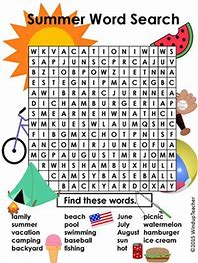 Did You Know?You can sign up for paperless billing and receive your monthly statements via email? Call us at 719-764-2578 to sign up!You can also pay your bill online with a credit card? Go to www.agatenetworks.com and try it.